Nove razsežnosti tehnologije lučiDigitalizacija luči omogoča večplastne komunikacijske kanaleAudijeva tehnologija luči združuje izjemen dizajn in visoko funkcionalnostRecept za uspeh: tesna povezanost tehnologije in oblike lučiIngolstadt (Nemčija), december 2020 – Audi odkriva nove tehnološke razsežnosti avtomobilskih luči. Prvotno so luči vozila v prvi vrsti služile varnosti vseh udeležencev v cestnem prometu. Z digitalizacijo žarometov in zadnjih luči se ponujajo možnosti, kot jih doslej še nismo poznali: luči postajajo sredstvo zunanje komunikacije in interakcije, individualizirajo dizajn ter kupcem omogočajo nove možnosti oblikovanja in personalizacije.Luči so doživele pravi tehnološki preskok: razvoj od halogenskih žarometov prek ksenonskih žarometov do LED-tehnologije v avtomobilih je trajal manj kot dve desetletji. Ti tehnološki mejniki so kupcem prinesli veliko dodano vrednost. Audijeve luči niso skrbele le za vedno boljšo vidljivost, ampak so tudi zaznamovale obraze modelov v vsakem obdobju ter vsakodnevni uporabnosti dodale komunikacijsko in estetsko razsežnost.S preobrazbo luči sta se hkrati izboljšali osvetlitev in energetska učinkovitost. Sedaj digitalizacija omogoča še dodaten razcvet inovativnosti in prinaša popolnoma nove oblikovalske možnosti: luči postajajo pametne. Avto s svetlobnimi signali komunicira s svojo okolico. Že leta 2003 je takratni Audi A8 nudil sistem adaptive light z avtomatskim in dinamičnim uravnavanjem višine svetlobnega snopa, še preden je leta 2010 kamera na vetrobranskem steklu zaznavala druge udeležence v prometu. Dve leti pozneje je znamka svojo inovativnost in vlogo pionirja utrdila z modelom R8: uvedba dinamičnega smernika, s katerim je nakazano menjavo smeri mogoče opaziti že s kotičkom očesa, je predstavljala bistveno višjo raven varnosti – vse do danes. Po premieri v modelu R8 LMX je Audi leta 2017 v luksuzni limuzini A8 predstavil LED-žaromete v HD matrični tehnologiji z laserskimi lučmi kot dodatnimi dolgimi lučmi – to je bila svetovna inovacija med velikoserijskimi modeli. Sedaj proizvajalec prestižnih vozil digitalizira matrične LED-žaromete in jim dodaja še večjo raznolikost. Digitalne zadnje OLED-luči v novem Q5 od letos odpirajo vrata Car2X-komunikaciji in prvič pri konfiguraciji vozila omogočajo izbiro med novimi dizajni zadnjih luči.Poleg inteligentnega osvetljevanja cestišča Audi svojim modelom z markantnimi svetlobnimi grafikami in dinamičnimi svetlobnimi animacijami daje nezamenljiv karakter. Že danes so kupcem opcijsko in glede na model na voljo različne svetlobne grafike, tem pa bo sledilo še več različnih izvedb. Z dinamičnimi smerniki ali učinkovitim uprizarjanjem funkcij Coming Home in Leaving Home pri odklepanju vozila in izstopanju luči odražajo značaj vozila. V prihodnosti bodo tehnologije luči poskrbele za še varnejšo vožnjo, opaznejšo individualnost vsakega modela in učinkovitejšo zunanjo komunikacijo.Podrobne informacije najdete na povezavi Gradivo za medije.Komuniciranje Produkti in tehnologije	Komuniciranje Produkti in tehnologijeStefanie Melander	Christoph Lungwitz			 Tiskovna predstavnica za tehnologijo luči	Tiskovni predstavnik za dizajn luči Telefon: +49 841 89-38053	Telefon: +49 841 89-33827E-mail: stefanie.melander@audi.de	E-mail: christoph.lungwitz@audi.de www.audi-mediacenter.com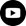 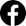 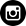 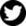 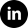 Koncern Audi je z znamkami Audi, Ducati in Lamborghini eden najuspešnejših proizvajalcev avtomobilov in motornih koles prestižnega segmenta. Prisoten je v več kot 100 državah širom po svetu in ima 17 proizvodnih lokacij v 11 državah. 100-odstotne hčerinske družbe Audi AG so med drugim Audi Sport GmbH (Neckarsulm/Nemčija), Automobili Lamborghini S.p.A. (Sant’ Agata Bolognese/Italija) in Ducati Motor Holding S.p.A. (Bologna/Italija).Leta 2019 je koncern Audi prodal okoli 1,845 milijona avtomobilov znamke Audi, 8.205 športnih avtomobilov znamke Lamborghini in 53.183 motornih koles znamke Ducati. V poslovnem letu 2019 je proizvajalec prestižnih vozil s prometom v višini 55,7 milijarde EUR zabeležil 4,5 milijarde EUR dobička iz poslovanja. Trenutno je v podjetju zaposlenih okoli 87.000 ljudi, od tega 60.000 v Nemčiji. Z novimi modeli, inovativnimi mobilnostnimi ponudbami in privlačnimi storitvami postaja Audi ponudnik trajnostne, individualno prilagojene prestižne mobilnosti.